Муниципальное автономное общеобразовательное учреждение«Прииртышская средняя общеобразовательная школа» 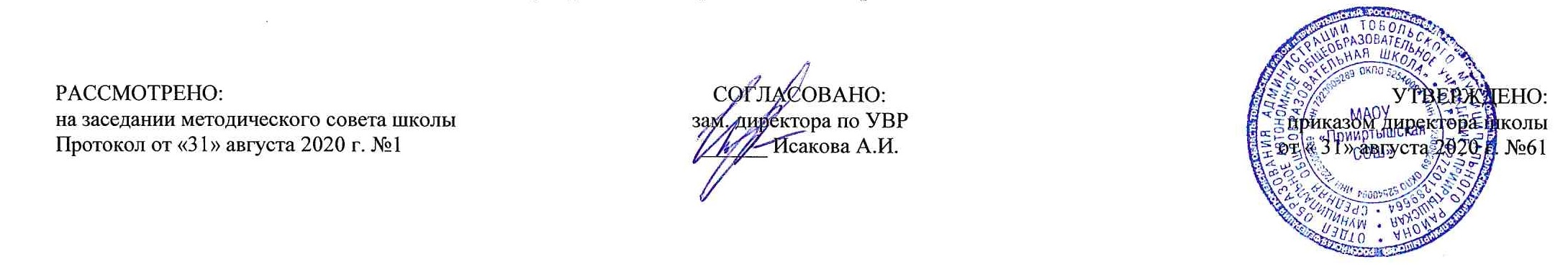 РАБОЧАЯ ПРОГРАММАпо технологиидля 3 классана 2020 -2021 учебный годП.Прииртышский 2020 годПланируемые результаты освоения учебного предмета «Технология»1. Общекультурные и общетрудовые компетенции. Основы культуры труда. Самообслуживание.Обучающийся научится:  - узнавать и называть по характерным особенностям образцов или по описанию изученные и распространённые в крае ремёсла;- соблюдать правила безопасного пользования домашними электроприборами (светильниками, звонками, теле- и радиоаппаратурой);- узнавать о характерных особенностях изученных видов декоративно-прикладного искусства, о профессиях мастеров прикладного искусства (в рамках изученного).Обучающийся получит возможность научиться:                                                                                                                    – понимать особенности проектной деятельности;– осуществлять под руководством учителя коллективную проектную деятельность: разрабатывать замысел, искать пути его реализации, воплощать его в продукте, организовывать защиту проекта.2. Технология ручной обработки материалов. Основы художественно-практической деятельности. Обучающийся научится:  – узнавать и называть освоенные и новые материалы, их свойства, происхождение, применение в жизни;– подбирать материалы по их свойствам в соответствии с поставленной задачей;– называть новые технологические приемы ручной обработки материалов, использовавшиеся в этом году;– экономно расходовать используемые материалы;– применять приемы рациональной работы с инструментами: чертежными (линейка, угольник, циркуль), режущими (ножницы), колющими (игла);– изготавливать плоскостные и объемные изделия по простейшим чертежам, эскизам, схемам, рисункам;– выстраивать последовательность реализации собственного замысла;– называть свойства наиболее распространённых искусственных и синтетических материалов (бумага, металлы, ткани);– правилам безопасной работы канцелярским ножом.Обучающийся получит возможность научиться:                                                                                                                     –  читать простейший чертёж (эскиз) развёрток;– выполнять разметку развёрток с помощью чертёжных инструментов;–  подбирать и обосновывать наиболее рациональные технологические приёмы изготовления изделий;–  выполнять рицовку;–  оформлять изделия и соединять детали косой строчкой и её вариантами;–  находить и использовать дополнительную информацию из различных источников (в том числе из сети Интернет);–  решать доступные технологические задачи.3. Конструирование и моделирование.Обучающийся научится: – выделять детали изделия, называть их форму, взаимное расположение, виды и способы соединения деталей;– изменять способы соединения деталей конструкции;– изменять вид конструкции с целью придания ей новых свойств;– анализировать конструкцию изделия по рисунку, чертежу, эскизу;– размечать развертку заданной конструкции по рисунку, чертежу;– изготавливать заданную конструкцию по рисунку, чертежу;– простейшие способы достижения прочности конструкций.Обучающийся получит возможность научиться:                                                                                                                      – соотносить объемную конструкцию из правильных геометрических тел с изображением развертки;– создавать мысленный образ конструкции с целью решения определенной конструкторской задачи и воплощать его в материале с помощью учителя.4.  Использование компьютерных технологий (практика работы на компьютере).Обучающийся научится:  – включать и выключать компьютер;– пользоваться клавиатурой, компьютерной мышью (в рамках необходимого для выполнения предъявляемого задания);– выполнять простейшие операции с готовыми файлами и папками (открывать, читать);– работать с ЦОР (цифровыми образовательными ресурсами), готовыми материалами на электронных носителях (CD): активировать диск, читать информацию, выполнять предложенные задания.Учащийся получит возможность научиться:– использовать по назначению основные устройства компьютера;– понимать информацию в различных формах;– переводить информацию из одного вида (текст и графика) в другой;– создавать простейшие информационные объекты;– пользоваться возможностями сети Интернет по поиску информации;– писать и отправлять электронное письмо;– соблюдать режим и правила работы на компьютере.Содержание учебного предмета «Технология»Раздел 1: Мастерская скульптора (7 часов).Как работает скульптор? Скульптура разных времён и народов. Изготовление скульптурных изделий из пластичных материалов. Статуэтки. Изготовление изделий в технике намазывания пластилина на пластиковую заготовку. Рельеф и его виды. Как придать поверхности фактуру и объём? Изготовление изделий с рельефной отделкой из пластичных материалов. Конструирование из фольги. Изготовление изделий из фольги с использованием изученных приёмов обработки фольги. Раздел 2: Мастерская рукодельниц (9 часов).Вышивка и вышивание. Вышивка «Болгарский крест». Строчка петельного стежка. Изделие с разметкой деталей кроя по лекалам и применением (сшивание или отделка) строчки петельного стежка. Пришивание пуговиц. Изготовление изделия с использованием пуговиц с дырочками. История швейной машины. Секреты швейной мастерской. Изготовление изделия из тонкого трикотажа с использованием способа стяжки деталей. Футляры. Изготовление футляра из плотного не сыпучего материала с застёжкой из бусины или пуговицы с дырочкой. Наши проекты. Подвеска. Изготовление изделий из пирамид, построенных с помощью линейки и циркуля. Проект «Подарок малышам «Волшебное дерево». Проект «Подвеска».Раздел 3: Мастерская инженеров- конструкторов, строителей, декораторов (12 часов).Строительство и украшение дома. Изготовление макетов зданий с элементами декора из гофрокартона. Объём и объёмные формы. Развёртка. Изготовление изделия кубической формы на основе развёртки. Подарочные упаковки. Изготовление коробок – упаковок призматических форм из картона. Декорирование (украшение) готовых форм. Декорирование коробок – упаковок оклеиванием тканью. Конструирование из сложных развёрток. Изготовление транспортных средств из картона и цветной бумаги по чертежам и деталей объёмных и плоских форм. Модели и конструкции. Наши проекты. Парад военной техники. Изготовление макетов и моделей техники из наборов типа «Конструктор». Наша родная армия. Изготовление поздравительной открытки. Художник – декоратор. Филигрань и квиллинг. Изготовление изделия с использованием художественной техники «квиллинг». Изонить. Изготовление изделий в художественной технике «изонить». Художественные техники из креповой бумаги. Изготовление изделий в разных художественных техниках с использованием креповой бумаги. Проект «Парад военной техники».Раздел 4: Мастерская кукольника (6 часов).Может ли игрушка быть полезной? Изготовление декоративных зажимов на основе прищепок, разных по материалам и конструкциям. Театральные куклы – марионетки. Изготовление марионетки из любого подходящего материала. Игрушки из носка. Изготовление изделий из предметов и материалов одежды (из старых вещей). Игрушка - неваляшка. Изготовление игрушки – неваляшки и з любых доступных материалов с использованием готовых форм. Проект «Русская тряпичная кукла – оберег без иголки и шитья».Тематическое планирование	Календарно-тематическое план (приложение)Планирование составлено в соответствии с требованиями ФГОС НООСоставитель программы: Вахитова М.Н.,учитель начальных классоввысшей квалификационной категории№п/пРазделы, темыКоличество часовКоличество часовПрактическая часть программы ( проекты)Основные виды деятельности№п/пРазделы, темыПримернаяпрограммаРабочая программаПрактическая часть программы ( проекты)Основные виды деятельности1.Мастерская скульптора. 570Самостоятельно:- анализировать образцы изделий с опорой на памятку;- организовывать рабочее место в зависимости отконструктивных особенностей изделий;- планировать практическую работу и работать по составленному плану;- познакомить с фольгой как материалом для изготовления изделий, со свойствами фольги;- осваивать приёмы формообразования фольги, учить изготавливать изделия из фольги с использованиемизученных приёмов её обработки;- отбирать необходимые материалы для изделия;- оценивать свои результаты и результаты одноклассников.С помощью учителя:- наблюдать и сравнивать различные рельефы, скульптуры по сюжетам, назначению, материалам, технологии изготовления изделий из одинаковых материалов;- отделять известное от неизвестного; - исследовать свойства фольги, сравнивать способы обработки фольги с другими изученными материалами;- открывать новые знанияи умения, решать конструкторскотехнологические задачичерез исследование, пробные упражнения.2.Мастерская рукодельниц.1092Самостоятельно:- анализировать образцы изделий с опорой на памятку;- организовать рабочие место в зависимости от конструктивных   особенностей изделия;- наблюдать и сравнивать разные вышивки, строчку косого стежка и     её вариант “Болгарский крест”;- планировать практическую работу и работать по составленному плану;- отбирать необходимые материалы для изделий, обосновывать свой выбор;- обобщать то новое, что освоено;- оценивать результат своей работы и работы одноклассников;- изготавливать изделия с опорой на рисунки, схемы.С помощью учителя:- наблюдать и сравнивать приёмы выполнения строчки “Болгарский крест”, “крестик” и строчки косого стежка, приёмы выполнения   строчки петельного стежка и её вариантов;- назначение изученных строчек; Способы пришивания разных видов пуговиц;- отделять известное от неизвестного;- открывать новые знания и умения, решать конструкторско-технологические задачи через пробные упражнения;- искать информацию в приложении учебника, книгах, энциклопедиях   журналов, интернете.- поддерживать мотивацию и интересы учеников к декоративно - прикладным видам творчествам;- знакомить с культурным наследием своего края, учить уважительно относиться к труду мастеров;- поддерживать и стимулировать высокий уровень самооценки и    самоуважении учащихся к своим знаниям и умениям в рамках учебного  предмета “Технология».3.Мастерская инженеров- конструкторов, строителей, декораторов.11121Самостоятельно:- анализировать образцы изделий по памятке, понимать поставленную цель;- организовывать рабочее место для работы с бумагой и картоном (рационально размещать материалы и инструменты);- осуществлять контроль по шаблону, линейке, угольнику.С помощью учителя:- сравнивать конструктивные особенности схожих изделий и технологии их изготовления;- классифицировать изделия и машины (по конструкции, назначению, функциям);- стимулировать интерес к практической геометрии, декоративно-прикладным видам творчества;- поощрять проявление внимания к другим, стремление делать подарки и совершать нравственные поступки;- поддерживать высокий уровень самооценки;- отделять известное от неизвестного;- открывать новые знания и умения, решать конструкторско-технологические задачи через наблюдения, сравнения, рассуждения, пробные упражнения, испытания (виды и способы соединения деталей разных изделий, приёмы работы шилом, доступные механизмы, соединительные материалы)- делать выводы о наблюдаемых явлениях;- составлять план предстоящей практической работы и работать по составленному плану;- отбирать необходимые материалы для изделий; оценивать результат своей деятельности;- уважительно относиться к людям разного труда и результатам их труда, к защитникам Родины, к близким и пожилым людям, к соседям и др.;- осваивать умение использовать ранее приобретённые знания и умения в практической работе (разметка с помощью чертёжных инструментов и др.);- сравнивать конструктивные и декоративные особенности зданий разных по времени и функциональному назначению;- работать в группе, исполнять социальные роли, осуществлять сотрудничество;- обобщать (называть) то новое, что освоено;-  искать дополнительную информацию в книгах, энциклопедиях, журналах, Интернете (с помощью взрослых); уважительно относится к военным и их труду и службе в вооруженных силах;- пробуждать патриотические чувства гордости за свою страну и ее профессиональных защитниках.4. Мастерская кукольника.              561Самостоятельно:- анализировать образцы изделия с опорой на памятку;- организовывать рабочее место в зависимости от конструктивных особенностей изделия;- изготавливать изделие с опорой на чертежи, рисунки и схемы;- обобщать то новое, что освоено;- оценивать результат своей работы и работы одноклассников.               С помощью учителя: - наблюдать и сравнивать народные и современные игрушки, театральные куклы, их место изготовления, назначение, конструктивно-художественные особенности, материалы и технологии изготовления;- отделять известное от неизвестного;- открывать новые знания и умения, решать конструкторско- технологические задачи через пробные упражнения;- изготавливать изделие с опорой на чертежи, рисунки и схемы;- проверять изделия в действии, корректировать конструкцию и   технологию изготовления;- искать информацию в Приложении учебника, книгах, энциклопедиях   журналов, интернете;- обсуждать и оценивать свои знания, искать ответы в учебнике и других источниках информации;- побуждать и поддерживать интерес к декоративно-прикладным видам искусства, уважительно относится к людям соответствующих     профессий;- поддерживать и стимулировать высокий уровень самооценки и самоуважения учащихся к своим знаниям и умениям в рамках учебного предмета «Технология».1 четверть802 четверть813 четверть1024 четверть81Итого:344№урокап\п№ вурока темеДатаДатаТемаТип урока, форма проведенияПланируемые предметные результаты№урокап\п№ вурока темепланфактТемаТип урока, форма проведенияПланируемые предметные результатыРаздел 1: Мастерская скульптора (7 часов)Раздел 1: Мастерская скульптора (7 часов)Раздел 1: Мастерская скульптора (7 часов)Раздел 1: Мастерская скульптора (7 часов)Раздел 1: Мастерская скульптора (7 часов)Раздел 1: Мастерская скульптора (7 часов)Раздел 1: Мастерская скульптора (7 часов)11Как работает скульптор?УОНЗ Урок-беседаЗнать: понятия «скульптура», «скульптор».Иметь представление о: материалах, инструментах скульптора, приемах его работы; сюжетах скульптур разных времен и народов; истоках вдохновения и сюжетах скульптур разных мастеров.Уметь: продумывать этапы воплощения своего замысла, выполнения задания или технологического проекта; принимать решение работать самостоятельно или в группе; оценивать качество выполнения изделия.22Скульптуры разных времен и народов.Лепка.УОНЗУрок-практикумЗнать: понятия «скульптура», «скульптор».Иметь представление о: материалах, инструментах скульптора, приемах его работы; сюжетах скульптур разных времен и народов; истоках вдохновения и сюжетах скульптур разных мастеров.Уметь: продумывать этапы воплощения своего замысла, выполнения задания или технологического проекта; принимать решение работать самостоятельно или в группе; оценивать качество выполнения изделия.33Статуэтки.Лепка. Статуэтки по мотивам народных промыслов.УОНЗУрок-творческая мастерскаяЗнать: понятия «скульптура», «статуэтка», «отделка»; сюжеты статуэток, назначение, материалы, из которых они изготовлены; средства художественной выразительности, которые использует скульптор; о мелкой скульптуре России, художественных промыслах; отображении жизни народа в сюжетах статуэток.Уметь:  изготавливать статуэтку по схеме учебника.44Рельеф и его виды. Барельеф из пластилина.УОНЗУрок-практикумЗнать: понятия «рельеф», «фактура», виды рельефов;Иметь представление о: способах и приёмах, получения рельефных изображений;Уметь: изготавливать простейшие рельефные изображения с помощью приёмов лепки и различных приспособлений.55Как придать поверхности фактуру и объём?Шкатулка или ваза с рельефным изображением.УОНЗУрок-творческая мастерскаяЗнать: понятия «рельеф», «фактура», виды рельефов;Иметь представление о: способах и приёмах, получения рельефных изображений;Уметь: изготавливать простейшие рельефные изображения с помощью приёмов лепки и различных приспособлений.66Конструируем из фольги. Подвеска с цветами.УОНЗУрок-практикумЗнать: свойства фольги как материалом для изготовления изделий, со свойствами фольги;Уметь: применять приёмы формообразования фольги; изготавливать изделия из фольги с использованием изученных приёмов её обработки.77Конструируем из фольги. Подвеска с цветами.УОНЗУрок-практикумЗнать: свойства фольги как материалом для изготовления изделий, со свойствами фольги;Уметь: применять приёмы формообразования фольги; изготавливать изделия из фольги с использованием изученных приёмов её обработки.Раздел 2: Мастерская рукодельниц (9 часов)Раздел 2: Мастерская рукодельниц (9 часов)Раздел 2: Мастерская рукодельниц (9 часов)Раздел 2: Мастерская рукодельниц (9 часов)Раздел 2: Мастерская рукодельниц (9 часов)Раздел 2: Мастерская рукодельниц (9 часов)Раздел 2: Мастерская рукодельниц (9 часов)81Вышивка и вышивание.Мешочек с вышивкой крестом.УОНЗУрок-творческая мастерскаяЗнать: о вышивании как о древнем виде рукоделия, видах вышивок, традиционными вышивками разных регионах России; о использовании вышивок в современной одежде; работы вышивальщиц в старые времена и сегодня.  Уметь: применять два приёма закрепления нитки на ткани в начале и в конце работы.92Строчка петельного стежка.Сердечко из флиса.УОНЗ Урок-творческая мастерскаяЗнать: о строчке петельного стежка и приемах ее выполнения; вариантах строчки петельного стежка; назначения ручных строчек в изделиях: отделка, соединение деталей;Уметь: узнавать ранее изученные виды строчек в изделиях;самостоятельно выстраивать технологию швейного изделия; оценивать качество выполнения задания (прочность, аккуратность, соответствие замыслу, цветосочетаемость).103Пришивание пуговиц.Браслет с пуговицами.УОНЗУрок-творческая мастерскаяЗнать: о истории пуговиц; назначении пуговиц, видах пуговиц и других застежек; способах и приемах пришивания пуговиц.Уметь:  пришивать пуговицы различными способами.114Наши проекты. Подарок малышам «Волшебное дерево».УОМНУрок-проектУметь: изготавливать изделия сложной конструкции в группах по 4-6 человек; применять ранее полученные знания и умения по шитью, вышиванию и пришиванию пуговиц при выполнении изделия сложной конструкции; продумывать этапы воплощения своего замысла, выполнения задания или технологического проекта; оценивать качество выполнения задания (прочность, аккуратность, соответствие замыслу, цветосочетаемость).125Наши проекты. Подарок малышам «Волшебное дерево».УОМНУрок-проект Уметь: изготавливать изделия сложной конструкции в группах по 4-6 человек; применять ранее полученные знания и умения по шитью, вышиванию и пришиванию пуговиц при выполнении изделия сложной конструкции; продумывать этапы воплощения своего замысла, выполнения задания или технологического проекта; оценивать качество выполнения задания (прочность, аккуратность, соответствие замыслу, цветосочетаемость).136История швейной машины. Секреты швейной машины.Бабочка из поролона и трикотажа.УОНЗУрок-практикумЗнать: историю швейной машинки; профессии, связанные с изготовлением швейных изделий; технологию изготовления.Иметь представление: о назначении швейной машины, бытовых и промышленных швейных машинах различного назначения.Уметь: продумывать план работы; обсуждать результаты работы по памятке.147Футляры.Ключница из фетра.УОНЗУрок-творческая мастерскаяЗнать: о разнообразных видах футляров, их назначении, конструкциях; требованиях к конструкции и материалам, из которых изготавливаются футляры.Уметь: подбирать материал в зависимости от назначения изделия, изготавливать детали кроя по лекалу, обосновывать выбор ручной строчки для сшивания деталей, пришивать бусину.158Наши проекты. Подвеска.Подвеска «Снеговик».УОМНУрок-проектУметь: изготавливать изделия сложной конструкции в группах по 4-6 человек; применять ранее полученные знания и умения по шитью, вышиванию и пришиванию пуговиц при выполнении изделия сложной конструкции; продумывать этапы воплощения своего замысла, выполнения задания или технологического проекта; оценивать качество выполнения задания (прочность, аккуратность, соответствие замыслу, цветосочетаемость).169Наши проекты. Подвеска.Подвеска «Снеговик».УОМНУрок-проектУметь: изготавливать изделия сложной конструкции в группах по 4-6 человек; применять ранее полученные знания и умения по шитью, вышиванию и пришиванию пуговиц при выполнении изделия сложной конструкции; продумывать этапы воплощения своего замысла, выполнения задания или технологического проекта; оценивать качество выполнения задания (прочность, аккуратность, соответствие замыслу, цветосочетаемость).Раздел 3: Мастерская инженеров- конструкторов, строителей, декораторов (12 часов)Раздел 3: Мастерская инженеров- конструкторов, строителей, декораторов (12 часов)Раздел 3: Мастерская инженеров- конструкторов, строителей, декораторов (12 часов)Раздел 3: Мастерская инженеров- конструкторов, строителей, декораторов (12 часов)Раздел 3: Мастерская инженеров- конструкторов, строителей, декораторов (12 часов)Раздел 3: Мастерская инженеров- конструкторов, строителей, декораторов (12 часов)Раздел 3: Мастерская инженеров- конструкторов, строителей, декораторов (12 часов)171Строительство и украшение дома.Изба из гофрированного картона.УОНЗУрок-творческая мастерскаяЗнать: кто строит и украшает дома; о том, какие новые художественные и конструкторско-технологические возможности есть у известных материалов;Иметь представление: о требованиях к конструкции и материалам строений в зависимости от их функционального назначения, о строительных материалах прошлого и современности, о декоре сооружений;Уметь: использовать цвета и фактуры гофрокартона для имитации конструктивных и декоративных элементов сооружений; продумывать этапы воплощения своего замысла, выполнения задания или технологического проекта.182Объём и объёмные формы. Развёртка.Моделирование.УОНЗУрок-практикумЗнать: о разнообразии форм объемных упаковок, чертежах разверток;Уметь: читать развертки прямоугольной призмы, соотносить детали и обозначения на чертеже, размечать развертки по их чертежам, собирать призму из разверток; называть изученные линии чертежа, подбирать материалы и инструменты для выполнения предложенного изделия, обосновывать свой выбор.193Подарочные упаковки.Коробочка для подарка.УОНЗУрок-творческая мастерскаяУметь: красиво преподносить подарок; соотносить коробку с ее разверткой, узнавать коробку по ее развертке; подбирать материалы и инструменты для выполнения предложенного изделия, обосновывать свой выбор; использовать ранее освоенные способы разметки и соединения деталей.204Декорирование (украшение) готовых форм.Украшение коробочки для подарка.УОНЗУрок-творческая мастерскаяУметь: красиво преподносить подарок; соотносить коробку с ее разверткой, узнавать коробку по ее развертке; подбирать материалы и инструменты для выполнения предложенного изделия, обосновывать свой выбор; использовать ранее освоенные способы разметки и соединения деталей.215Конструирование из сложных развёрток.Машина.УОНЗУрок-играЗнать: о понятиях «модель», «машина»; технологию изготовления модели машины.Уметь: читать сложные чертежи; соотносить детали изделия с их развертками, выполнять разметку деталей машины по чертежам;  оценивать качество выполнения задания (прочность, аккуратность, соответствие замыслу, цветосочетаемость).226Модели и конструкции.Моделирование из конструктора.УОНЗУрок-практикумЗнать: понятия «модели», «конструкции».Уметь: изготавливать подвижные узлы модели машины, собирать сложные узлы; подбирать материалы и инструменты для выполнения предложенного изделия, обосновывать свой выбор, использовать ранее освоенные способы разметки и соединения деталей.237Наши проекты. Парад военной техники.УОМНУрок-проектУметь: изготавливать изделия сложной конструкции в группах по 4-6 человек; применять ранее полученные знания и умения по шитью, вышиванию и пришиванию пуговиц при выполнении изделия сложной конструкции; продумывать этапы воплощения своего замысла, выполнения задания или технологического проекта; оценивать качество выполнения задания (прочность, аккуратность, соответствие замыслу, цветосочетаемость); использовать ранее полученные знания по работе с наборами типа «конструктор» при выполнении изделий сложной конструкции.248Наши проекты. Парад военной техники.УОМНУрок-проектУметь: изготавливать изделия сложной конструкции в группах по 4-6 человек; применять ранее полученные знания и умения по шитью, вышиванию и пришиванию пуговиц при выполнении изделия сложной конструкции; продумывать этапы воплощения своего замысла, выполнения задания или технологического проекта; оценивать качество выполнения задания (прочность, аккуратность, соответствие замыслу, цветосочетаемость); использовать ранее полученные знания по работе с наборами типа «конструктор» при выполнении изделий сложной конструкции.259Наша родная армия.Открытка «Звезда» к 23 февраля.УОНЗУрок-практикумЗнать: историю российской армии, рода войскУметь: проводить дизайн – анализ, используя памятку; изготавливать пятиконечную звезду делением окружности на 5 частей; продумывать дизайн своей работы, оценивать свои достижения.2610Художник-декоратор. Филигрань и квиллинг.Цветок к 8 марта.УОНЗУрок-творческая мастерскаяЗнать: понятия «декоративно-прикладное искусство», художественные техники – филигрань и квиллинг, о профессии художника-декоратора.Уметь: выполнять прием получения бумажных деталей, имитирующих филигрань; изготавливать разные формы готовых деталей квиллинга; проводить дизайн – анализ изделия; добиваться качественного изготовления изделия.2711Изонить.Весенняя птица.УОНЗУрок-творческая мастерскаяЗнать: о художественной технике изонить; приемы изготовления изделий в художественной технике изонить. Уметь: подбирать материалы и инструменты для выполнения предложенного изделия, обосновывать свой выбор; развивать воображение, дизайнерские качества.2812Художественные техники из креповой бумаги. Цветок в вазе.УОНЗУрок-творческая мастерскаяЗнать: о «креповой бумаге» и ее свойствах.Уметь: изготавливать изделия из креповой бумаги; подбирать материалы и инструменты для выполнения предложенного изделия, обосновывать свой выбор; оценивать результаты своего труда.Раздел 4: Мастерская кукольника (6 часов)Раздел 4: Мастерская кукольника (6 часов)Раздел 4: Мастерская кукольника (6 часов)Раздел 4: Мастерская кукольника (6 часов)Раздел 4: Мастерская кукольника (6 часов)Раздел 4: Мастерская кукольника (6 часов)Раздел 4: Мастерская кукольника (6 часов)291Что такое игрушка?Игрушка из прищепки.УОНЗУрок-практикумЗнать: историю игрушки, особенности современных игрушек; о традиционных игрушечных промыслах России.Уметь: использовать знакомые бытовые предметы для изготовления оригинальных изделий; грамотно использовать известные знания и умения для выполнения творческих заданий.302Театральные куклы. Марионетки.УОНЗУрок-практикумЗнать: об основных видах кукол для кукольных театров, с конструктивными особенностями кукол-марионеток;Уметь: продумывать этапы воплощения своего замысла; изготавливать куклы-марионетки простейшей конструкции на основе имеющихся конструкторско-технологических знаний и умений; оценивать качество выполнения задания.313Игрушка из носка.УОНЗ Урок-творческая мастерскаяЗнать: о возможностях вторичного использования предметов быта и одежды; о бережном отношении к природе.Уметь: решать конструкторско-технологические проблемы на основе имеющегося запаса знаний и умений, подбирать материалы и инструменты для выполнения предложенного изделия, обосновывать свой выбор;развивать воображение, творческие конструкторско-технологические способности,  дизайнерские качества.324Кукла-неваляшка.УОНЗ Урок-творческая мастерскаяЗнать: о конструктивных особенностях изделий типа неваляшки; возможностях использования вторсырья; о бережном отношении к природе.Уметь: решать конструкторско-технологические проблемы на основе имеющегося запаса знаний и умений, подбирать материалы и инструменты для выполнения предложенного изделия, обосновывать свой выбор; развивать воображение, творческие конструкторско-технологические способности,  дизайнерские качества.335Промежуточная аттестация. Защита проекта «Русская тряпичная кукла – оберег без иголки и шитья».УРУрок-проектУметь  использовать освоенные знания и умения для решения различных задач; применять полученные знания на практике в повседневной жизни.346Кукла-неваляшка. УОМНУрок-творческая мастерскаяЗнать: о конструктивных особенностях изделий типа неваляшки; возможностях использования вторсырья; о бережном отношении к природе.Уметь: решать конструкторско-технологические проблемы на основе имеющегося запаса знаний и умений, подбирать материалы и инструменты для выполнения предложенного изделия, обосновывать свой выбор; развивать воображение, творческие конструкторско-технологические способности,  дизайнерские качества.